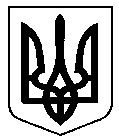 УКРАЇНАНОВОГРОДІВСЬКА МІСЬКА РАДАВИКОНАВЧИЙ КОМІТЕТР І Ш Е Н Н Явід   21 грудня  2020  року         №  231                                                                                                                                   м. НовогродівкаПро затвердження складу комісії з житлових питань 	У зв’язку з кадровими змінами, відповідно  до статті 25 Житлового кодексу України, «Правил обліку громадян, які потребують поліпшення житлових умов, і надання їм жилих приміщень в Українській РСР» затверджених постановою Ради Міністрів УРСР і Укрпрофради від 11.12.1984 № 470, у зв’язку з  кадровими змінами, керуючись статтею 30 Закону України «Про місцеве самоврядування в Україні», виконком міської радив и р і ш и в :Внести   зміни  до   складу  комісії  з   житлових  питань,  затвердженого рішенням   виконкому  Новогродівської   міської  ради  від 18 січня 2017 року       №  18 «Про внесення змін до складу комісії з житлових питань», виклавши його в новій редакції (додається).Міський голова                                                                     О.М.Шевченко    ЗАТВЕРДЖЕНО                                                                                       рішенням виконкому                                                                                       21  грудня 2020 року № 231С К Л А Д                           міської комісії з житлових питаньРоженко                                                 Заступник міського голови, Микола Вікторович                              голова комісіїГергель                                                   заступник начальника -  начальник відділу                   Тетяна Миколаївна                               житлової політики, та енергозбереження                                                      управління  міського господарства,                                                                                                                       заступник голови комісіїСлавич                                                   головний спеціаліст -юрисконсультОлена Василівна                                  управління міського господарства,                                                     секретар комісії                                                        Члени:Голобородько                                       Начальник відділу по роботі Світлана Григорівна                            із зверненнями громадян та забезпечення                                                                доступу до публічної                                                                інформації «Контактний центр»Іванченко				    спеціаліст 1 категорії – юристДарія ВолодимирівнаКолісниченко                                        начальник відділу комунальногоАнгеліна Миколаївна                           господарства та благоустрою                                                    управління міського господарстваПетрова				    головний спеціаліст відділу житловоїЛілія Анатоліївна			    політики та енергозбереження				                                                               управління міського господарстваТимощук                                                інженер об’єднання співвласників                                             Світлана Володимирівна                     багатоквартирних будинків «Мир»                                                                ( за згодою)Фролова                                                 інженер об’єднання співвласників                                             Любов Йосипівна                                 багатоквартирних будинків «Супутник»                                                                ( за згодою)Керуючий справами виконкому					       Н.А.Кириченко